CONȚINUTUL-CADRU AL MEMORIULUI DE PREZENTARE-ANEXA Nr.5E  ,Legea 262/2018I. Denumirea proiectului: „CONSTRUIRE MAGAZIE CEREALE”jud.Tulcea,com.Baia,sat Ceamurlia de Sus, str.Livezii,nr.29,F12 intrav.T55-CC1372,A1373,nr.cad.36049II. Titular:– numele; MALIU MIHAI si MALIU SIRMA– adresa poștală; CEAMURLIA DE SUS,com.BAIA,jud.Tulcea,str.Republicii,nr.36– numărul de telefon, de fax și adresa de e-mail, adresa paginii de internet; 0749100899– numele persoanelor de contact:• director/manager/administrator;• responsabil pentru protecția mediului : MALIU MIHAIIII. Descrierea caracteristicilor fizice ale întregului proiect:a) un rezumat al proiectului; Prezenta documentatie a fost intocmita la solicitarea beneficiarului, in vederea amplasarii  constructii agricole,in incinta proprietatii sale,in Comuna Baia, Sat Ceamurlia de Sus,intravilan.1.Functiunea  principala va fi de depozitare cereale,in cantitati de max.1000 to,pana la comercializare, materializata intr-o magazie.Constructia se propune sub forma unei hale,cu regim de inaltime parter inaltat, amplasate la cca.1.0m fata de limita proprietatii de nord si 1,50m fata de vecinatatea de est. Magazia,se propune a fi structurata intr-un corp, cu regim de inaltime parter inaltat,tip hala ,de dimensiuni generale 56,35x12,70m,pe o structura metalica,sarpanta metalica si invelitoare din tabla.2. Amenajare sediu firma,in cladirea existenta.3.Amenajare platforma acces utilaje de transport4. Amenajare zona verdeb) justificarea necesității proiectului; Lucrarea este justificata de necesitatea depozitarii temporare a cerealelor,pana la comercializare sau prelucrarec) valoarea investiției; 72.000 leid) perioada de implementare propusă; Trimestrul IV 2019,trim.II2020e) planșe reprezentând limitele amplasamentului proiectului, inclusiv orice suprafață de teren solicitată pentru a fi folosită temporar (planuri de situație și amplasamente);f) o descriere a caracteristicilor fizice ale întregului proiect, formele fizice ale proiectului (planuri, clădiri, alte structuri, materiale de construcție și altele).Se prezintă elementele specifice caracteristice proiectului propus:– profilul și capacitățile de producție;– descrierea instalației și a fluxurilor tehnologice existente pe amplasament (după caz);– descrierea proceselor de producție ale proiectului propus, în funcție de specificul investiției, produse și subproduse obținute, mărimea, capacitatea;– materiile prime, energia și combustibilii utilizați, cu modul de asigurare a acestora;– racordarea la rețelele utilitare existente în zonă;– descrierea lucrărilor de refacere a amplasamentului în zona afectată de execuția investiției;– căi noi de acces sau schimbări ale celor existente;– resursele naturale folosite în construcție și funcționare;– metode folosite în construcție/demolare;– planul de execuție, cuprinzând faza de construcție, punerea în funcțiune, exploatare, refacere și folosire ulterioară;– relația cu alte proiecte existente sau planificate;– detalii privind alternativele care au fost luate în considerare;– alte activități care pot apărea ca urmare a proiectului (de exemplu, extragerea de agregate, asigurarea unor noi surse de apă, surse sau linii de transport al energiei, creșterea numărului de locuințe, eliminarea apelor uzate și a deșeurilor);– alte autorizații cerute pentru proiect.Terenul situat in intravilanul localitatii, pe strada Livezii,nr.29, are o suprafaţă de3.328,0mp , F12 intrav.T55-CC1372,A1373,identificat cu Nr.Cadastral 36049 ,aflat in proprietate beneficiarului Maliu Sirma si Maliu MihaiTerenul studiat are urmatoarele vecinatati:     	-la Nord : teren propr.privata,Stefan Emil,nr.cad.1582-la Vest  : teren domeniu public,str.Livezii      	-la Sud   :teren domeniu public,drum stradal,nr.cad.35162     	-la Est    : teren domeniu privat al comunei si drum exploatare.Amplasamentul este localizat pe str.Livezii,nr.29,in zona sud-estica a localitatii,la limita intravilanului.1.Functiunea  principala va fi de depozitare cereale,in cantitati de max.1000 to,pana la comercializare, materializata intr-o magazie.Constructia se propune sub forma unei hale,cu regim de inaltime parter inaltat, amplasate la cca.1.0m fata de limita proprietatii de nord si 1,50m fata de vecinatatea de est. 1.Magazia,se propune a fi structurata intr-un corp, cu regim de inaltime parter inaltat,tip hala ,de dimensiuni generale 56,7x12,70m,pe o structura metalica,sarpanta metalica si invelitoare din tabla.Supraf.constr.=720,0mpConstructia,va avea un soclu din beton,cu o inaltime de 2,0m si panouri de tabla pana sub invelitoare.Constructia propusa va avea regimul de inaltime : parter inaltat.Se va amplasa la cca.1.5m fata de limita proprietatii de est; 1,00m fata de vecinatatea de nord si 3,0m fata de cladirea existenta.Aceasta functiune cu caracter de depozitare,nu se incadreaza in lista unitatilor care produc disconfort si riscuri asupra sanatatii populatiei,conform Ord.nr.119/2014 „pentru aprobarea Normelor de igiena si sanatate publica privind mediul de viata al populatiei”,art.11,care presupun distante minime de protectie sanitara.Functiunea nou propusa nu creaza riscuri sau disconfort pentru sanatate sau populatie ,prin producerea de zgomot,vibratii sau poluare olfactiva,a solului,apei sau aerului.2. Amenajare sediu firma,in cladirea existenta.Sediul firma,va fi reprezentat de cladirea existenta,ce va fi renovata si va rezolva spatii interioare pentru 3 birouri si grup sanitar.Supraf.constr.=104,0mp3.Amenajare platforma acces utilaje de transport4. Amenajare zona verde. Spatiile verzi ocupa cca 750,0mp,respectiv 22% din suprafetele neconstruite ale proprietatii, si se vor planta cu gazon si plantatii de aliniament si protectie.Accese, trotuare, imprejmuireCirculatia este posibila de la nivelul drumului satesc  din vest,strada Livezi.i Terenul este accesibil auto,direct,pe latura vestica printr-o alee carosabila ce patrunde in incinta si asigura  spatiu de acces ,parcare si manevra a utilajelor agricole.  Se va asigura si accesul de interventii,dimensionat intre 5,00m -7,00m latime,ce patrunde in incinta ,dincolo de constructie  .Platforma interioara si carosabilul au o suprafata de 1500,0mp si se vor executa din piatra.Delimitarea proprietatii este realizata cu panouri din tabla cutata,pe un soclu din beton,cu h=0,50m.Bilanţul teritorial: situatia existentaSuprafaţă teren 					3.328,00mp;Suprafața construită existentă(locuinta)		104,00mp;Suprafața utilă existentă				83,0mp;POT existent=4%CUT existent=0,04Bilanţul teritorial: situatia propusa1.magazieSuprafata construita=715,65mp	Supraf.constr.desfasurata =715,65mpSupraf.utila	=667,80mp2.sediu firmaSuprafata construita=104,0mp	Supraf.utila	=83,0mpTotal supraf.constr.desfasurata=819,65Total supraf. Utila=750,80mpSuprafata platforme,trotuare=1500,00mpSuprafata spatii verzi=750,00mp (22%,fata de supraf.Cc.)P.O.T.propus=25%		C.U.T.propus=0,25IV. Descrierea lucrărilor de demolare necesare:– planul de execuție a lucrărilor de demolare, de refacere și folosire ulterioară a terenului;– descrierea lucrărilor de refacere a amplasamentului;– căi noi de acces sau schimbări ale celor existente, după caz;– metode folosite în demolare;– detalii privind alternativele care au fost luate în considerare;– alte activități care pot apărea ca urmare a demolării (de exemplu, eliminarea deșeurilor).Nu este cazulV. Descrierea amplasării proiectului:– distanța față de granițe pentru proiectele care cad sub incidența Convențieiprivind evaluarea impactului asupra mediului în context transfrontieră, adoptată la Espoo la 25 februarie 1991, ratificată prin Legea nr. 22/2001, cu completările ulterioare;Terenul situat in intravilanul localitatii, pe strada Livezii,nr.29, are o suprafaţă de3.328,0mp , F12 intrav.T55-CC1372,A1373,identificat cu Nr.Cadastral 36049 ,aflat in proprietate beneficiarului Maliu Sirma si Maliu MihaiZona rarefiata,cu 2 locuinte in partea nordica si vestica,permite reconfigurarea functionala cu spatii depozitare cereale si utilaje agricole,nepoluante :distantele intre aceste functiuni fiind generoase :-33,00m fata de locuinta din nord-propr.Stefan Emil-50,00m fata de locuinta din sud-vest,peste strada Livezii-29,00m,fata de hala din sud-33,0m,fata de anexa din sud-26,76m,fata de drumul din vest-27,00m,fata de drumul din est In partea sudica functioneaza o alta unitate cu functiune agricola SC.AMRIS MSM SRL.Cladirea propusa,se va amplasa la cca.1.5m fata de limita proprietatii de est; 1,00m fata de vecinatatea de nord si 3,0m fata de cladirea existenta.Incinta in studiu,nu se afla localizata in situri Natura 2000 ; ROSPA 0091-Padurea Babadag,cca.38% ROSPA 0031-Delta Dunarii si Complexul Razim Sinoe-cca.9% ROSCI0201-Podisul nord Dobrogean,cca.27%Intravilanul localitatii Ceamurlia de Sus si amplasamentul in studiu,nu se afla in raza de protectie a celor 2 situri.Distanta min.fata de acestea este de cca.1200m.localizarea amplasamentului în raport cu patrimoniul cultural potrivit Listei monumentelor istorice, actualizată, aprobată prin Ordinul ministrului culturii și cultelor nr. 2.314/2004, cu modificările ulterioare, și Repertoriului arheologic național prevăzut de Ordonanța Guvernului nr. 43/2000 privind protecția patrimoniului arheologic și declararea unor situri arheologice ca zone de interes național, republicată, cu modificările și completările ulterioare;Nu este cazulhărți, fotografii ale amplasamentului care pot oferi informații privind caracteristicile fizice ale mediului, atât naturale, cât și artificiale, și alte informații privind:• folosințele actuale și planificate ale terenului atât pe amplasament, cât și pe zone adiacente acestuia;Zona in studiu ,situata in extremitatea satului,a fost prevazuta prin PUG pentru  locuinte si functiuni compatibile,dar fenomenul de migrare si imbatranire al locuitorilor,a determinat destructurarea zonei rezidentiale si reconversia acesteia in zone de unitati agricole,nepoluante.Cu atat mai mult ,cu cat exista la nivel de comuna ,potential agricol,activitatile de baza fiind,culturile de cereale si cresterea animalelor.Importanta investitiei este de a completa un teritoriu ce functioneaza ca si zona de unitati agricole si diversificarea activitatilor,cu spatii de depozitare cereale,utilaje si productie.• politici de zonare și de folosire a terenului; În temeiul reglementărilor Documentaţiei de urbanism faza PUG, aprobată cu Hotărârea Consiliului Local Baia, nr. 08/25.04.2001,amplasamentul se afla in intravilanul loc.Baia,F12 intrav,CF./NC 36049/36049,UTR.2 :Zona in studiu, reprezinta parte din UTR 2, Zona de locuit LM1-locuinte de tip rural .Schimbarea functiunii de zona,a fost propusa si aprobata prin PUZ,• arealele sensibile;coordonatele geografice ale amplasamentului proiectului, care vor fi prezentate sub formă de vector în format digital cu referință geografică, în sistem de proiecție națională Stereo 1970;Amplasamentul are următoarele coordonate geografice: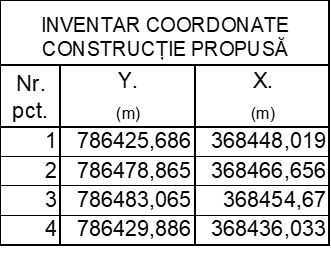 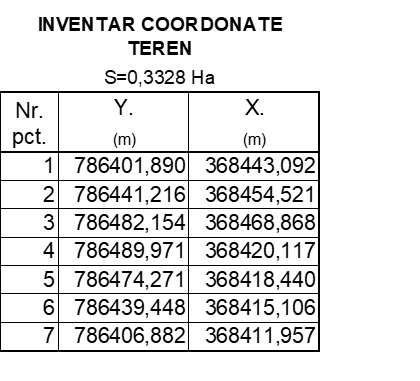 detalii privind orice variantă de amplasament care a fost luată în considerare.Nu este cazulVI. Descrierea tuturor efectelor semnificative posibile asupra mediului ale proiectului, în limita informațiilor disponibile:A. Surse de poluanți și instalații pentru reținerea, evacuarea și dispersia poluanților în mediu:a) protecția calității apelor:Nu exista surse de poluare1.Alimentarea cu apa potabila se va realiza din racordul de incinta,realizat anterior,din strada Livezii,din sistemul centralizat de alimentare cu apa a localitatii 2.Canalizarea menajera Apele uzate,se vor prelua spre un bazin vidanjabil, de cca.6 mc.amplasat in incinta, ce va fi golit periodic de o firma specializata,pe baza de contract.Apele meteorice sunt dirijate de pantele naturale ale terenului.sursele de poluanți pentru ape, locul de evacuare sau emisarul;Nu exista surse de poluare.Alimentarea cu apa potabila se va realiza din racordul de incinta,realizat anterior,din strada Livezii,din sistemul centralizat de alimentare cu apa a localitatii Se prevede un bransament ,montat ingropat sub cota minima de inghet(90cm.),din teava de polietilena de inalta densitate PEHD,pn 6bar,Dext.=63mm.la reteaua de incinta.Alimentarea cu apa va asigura alimentarea unor hidranti exteriori,de incendiu, care vor avea si rolul de igienizare a platformei din beton.evacuarea apelor uzate; Corpul Magazie,nu necesita racord la canalizare.Apele uzate provenite de un grup sanitar in sediul firma,se vor prelua spre un bazin vidanjabil, de cca.6 mc.amplasat in incinta, ce va fi golit periodic de o firma specializata,pe baza de contract.Preluarea apelor meteorice de pe cladire se va face prin jgheaburi si burlane , la trotuarul cladirii ,care  vor fi dirijate prin pantele naturale ale terenuluistațiile și instalațiile de epurare sau de preepurare a apelor uzate prevăzute;Apele uzate provenite de un grup sanitar in sediul firma,se vor prelua spre un bazin vidanjabil, de cca.6 mc.amplasat in incinta, ce va fi golit periodic de o firma specializata,pe baza de contract.b) protecția aerului:sursele de poluanți pentru aer, poluanți, inclusiv surse de mirosuri;Nu este cazulinstalațiile pentru reținerea și dispersia poluanților în atmosferă;Nu este cazulc) protecția împotriva zgomotului și vibrațiilor:sursele de zgomot și de vibrații;Nu este cazulamenajările și dotările pentru protecția împotriva zgomotului și vibrațiilor;Nu este cazuld) protecția împotriva radiațiilor:sursele de radiații;amenajările și dotările pentru protecția împotriva radiațiilor;e) protecția solului și a subsolului:sursele de poluanți pentru sol, subsol, ape freatice și de adâncime;Nu este cazul. Bazinul vidanjabil existent,este de tip cuva beton, de cca.6 mc.amplasat intr-o zona accesibila la drumul de access si la distanta fata de constructiile existente ,dar si propuse,cca.20,0mlucrările și dotările pentru protecția solului și a subsolului;In jurul constructiei se va realiza o platforma betonataf) protecția ecosistemelor terestre și acvatice:identificarea arealelor sensibile ce pot fi afectate de proiect;Nu este cazul.lucrările, dotările și măsurile pentru protecția biodiversității, monumentelor naturii și ariilor protejate;Nu este cazul.g) protecția așezărilor umane și a altor obiective de interes public:identificarea obiectivelor de interes public, distanța față de așezările umane, respectiv față de monumente istorice și de arhitectură, alte zone asupra cărora există instituit un regim de restricție, zone de interes tradițional și altele;Distanta minima fata de cea mai apropiata locuinta,este de 33m,spre nord.Incinta in studiu,nu se afla localizata in situri Natura 2000 ;distanta min,este cca.1200m.lucrările, dotările și măsurile pentru protecția așezărilor umane și a obiectivelor protejate și/sau de interes public;Functiunea nou propusa nu creaza riscuri sau disconfort pentru sanatate sau populatie ,prin producerea de zgomot,vibratii sau poluare olfactiva,a solului,apei sau aerului si nu are un impact negativ asupra mediului.Se propun plantatii de aliniament si de protectie.h) prevenirea și gestionarea deșeurilor generate pe amplasament în timpul realizării proiectului/în timpul exploatării, inclusiv eliminarea:lista deșeurilor (clasificate și codificate în conformitate cu prevederile legislației europene și naționale privind deșeurile), cantități de deșeuri generate;Deseurile rezultate vor fi ”absolut nepericuloase”Deseurile vor consta in deseuri de cereale,rezultate dupa operatiunile de incarcare ,descarcare utilaje si igienizare platforma  si deseuri menajere(peturi,ambalaje hartie,sticle) in cantitati foarte reduse,rezultate de la personalul angajat :cantitatea maxima de deseuri/zi,va fi de cca.0,5kg deseuri menajere si 2kg.deseuri tehnologice(cereale,altele) Compoziţia estimată a deşeurilor:Hârtie şi carton 12%. Sticla  5%. Plastic  12%. Metale  5%. Lemn  2%. Biodegradabile  50%, Alte tipuri de deşeuri 14%programul de prevenire și reducere a cantităților de deșeuri generate;Deseurile provin din igienizarea spatiului si din pierderi accidentale de cerealeplanul de gestionare a deșeurilor;Deseurile, se vor colecta in europubele ecologice si se vor ridica pe baza unui contract de o firma specializata. Evacuarea deseurilor se face la o platforma special amenajata si realizata astfel incit sa poata fi igienizata prin spalare.i) gospodărirea substanțelor și preparatelor chimice periculoase:substanțele și preparatele chimice periculoase utilizate și/sau produse;Nu este cazulmodul de gospodărire a substanțelor și preparatelor chimice periculoase și asigurarea condițiilor de protecție a factorilor de mediu și a sănătății populației.Nu este cazulB. Utilizarea resurselor naturale, în special a solului, a terenurilor, a apei și a biodiversității.VII. Descrierea aspectelor de mediu susceptibile a fi afectate în mod semnificativ de proiect:impactul asupra populației, sănătății umane, biodiversității (acordând o atenție specială speciilor și habitatelor protejate), conservarea habitatelor naturale, a florei și a faunei sălbatice, terenurilor, solului, folosințelor, bunurilor materiale, calității și regimului cantitativ al apei, calității aerului, climei (de exemplu, natura și amploarea emisiilor de gaze cu efect de seră), zgomotelor și vibrațiilor, peisajului și mediului vizual, patrimoniului istoric și cultural și asupra interacțiunilor dintre aceste elemente. Natura impactului (adică impactul direct, indirect, secundar, cumulativ, pe termen scurt, mediu și lung, permanent și temporar, pozitiv și negativ);Impactul constructiei asupra speciilor si habitatelor din zona este, pe termen scurt  si minim,datorat functiunii nepoluante – depozitare cereale.extinderea impactului (zona geografică, numărul populației/habitatelor/speciilor afectate);Nu sunt in zona habitate de interes comunitarmagnitudinea și complexitatea impactului;Impact minimprobabilitatea impactului;– durata, frecvența și reversibilitatea impactului;probabilitate minimamăsurile de evitare, reducere sau ameliorare a impactului semnificativ asupra mediului;se va respecta functiunea nepoluanta a proiectului si amplasarea conform documentatiei,natura transfrontalieră a impactului.Proiect fara impact transfrontalierVIII. Prevederi pentru monitorizarea mediuluidotări și măsuri prevăzute pentru controlul emisiilor de poluanți în mediu, inclusiv pentru conformarea la cerințele privind monitorizarea emisiilor prevăzute de concluziile celor mai bune tehnici disponibile aplicabile. Se va avea în vedere ca implementarea proiectului să nu influențeze negativ calitatea aerului în zonă.Proiectul propus , nu are legatura directa si nu este necesar managementul conservarii ariei naturale protejate de interes comunitar.IX. Legătura cu alte acte normative și/sau planuri/programe/strategii/documente de planificare:A. Justificarea încadrării proiectului, după caz, în prevederile altor acte normative naționale care transpun legislația Uniunii Europene: Directiva 2010/75/UE (IED) a Parlamentului European și a Consiliului din 24 noiembrie 2010 privind emisiile industriale (prevenirea și controlul integrat al poluării), Directiva 2012/18/UE a Parlamentului European și a Consiliului din 4 iulie 2012 privind controlul pericolelor de accidente majore care implică substanțe periculoase, de modificare și ulterior de abrogare a Directivei 96/82/CE a Consiliului, Directiva 2000/60/CE a Parlamentului European și a Consiliului din 23 octombrie 2000 de stabilire a unui cadru de politică comunitară în domeniul apei, Directiva-cadru aer 2008/50/CE a Parlamentului European și a Consiliului din 21 mai 2008 privind calitatea aerului înconjurător și un aer mai curat pentru Europa, Directiva 2008/98/CE a Parlamentului European și a Consiliului din 19 noiembrie 2008 privind deșeurile și de abrogare a anumitor directive, și altele).Proiectul propus, intra sub incidenta Legii nr.292/03.12.2018,privind evaluarea impactului anumitor proiecte publice si private ,asupra mediului,fiind incadrat in Anexa nr.2,punctul 10.lit.a)proiecte de dezvoltare a unitatilor/zonelor industriale.B. Se va menționa planul/programul/strategia/documentul de programare/planificare din care face proiectul, cu indicarea actului normativ prin care a fost aprobat.În temeiul reglementărilor Documentaţiei de urbanism nr. 308/1999, faza PUG, aprobată cu Hotărârea Consiliului Local Baia, nr. 08/25.04.2001. Amplasamentul se afla in intravilanul loc.Baia,F12 intrav,CF./NC 36049,UTR.2, Zona de locuit : LM1-locuinte de tip rural .Schimbarea functiunii de zona,a fost propusa si aprobata prin PUZ.X. Lucrări necesare organizării de șantier:descrierea lucrărilor necesare organizării de șantier;Organizarea de santier,va presupune delimitarea platformelor pt.depozitat materiale de constructii si utilizarea racordurilor la utilitatile de pe amplasament. Amplasamentul ,ingradit , va asigura atat spatii de acces si circulatii pentru mijloacele auto , cat si suprafete pentru depozitarea materialelor si a unei baraci pentru maistru.Aprovizionarea santierului va fi posibila de la nivelul strazii Livezii ,aflat intr-o stare buna.localizarea organizării de șantier; Organizarea de santier se va realiza pe terenul incintei , cu conditia asigurarii energiei electrice si a apeidescrierea impactului asupra mediului a lucrărilor organizării de șantier;Impactul constructiei asupra speciilor si habitatelor din zona este minim.surse de poluanți și instalații pentru reținerea, evacuarea și dispersia poluanților în mediu în timpul organizării de șantier;Nu este cazuldotări și măsuri prevăzute pentru controlul emisiilor de poluanți în mediu.Nu este cazulXI. Lucrări de refacere a amplasamentului la finalizarea investiției, în caz de accidente și/sau la încetarea activității, în măsura în care aceste informații sunt disponibile:lucrările propuse pentru refacerea amplasamentului la finalizarea investiției, în caz de accidente și/sau la încetarea activității;Se prevad lucrari de amenajare exterioara , platforme carosabile, trotuare,spatii verzi , plantatii decorative, etc. Lucrările exterioare sunt propuse în scopul reconfigurării spațiului exterior existent , ce și-a pierdut funcționalitatea inițială, într-un spațiu destinat functiunii de depozitare, accese aprivizionare, parcări.	Lucrarile de sistematizare verticala sunt minime , pantele terenului natural vor fi mentinute si pentru preluarea apelor meteorice spre latura estica.	Se vor executa trotuare din beton,pentru preluarea apelor meteorice.Toate lucrarile propuse de sistematizare verticala a terenului si amenajare,vor urmari refacerea in sens pozitiv a amplasamentului.aspecte referitoare la prevenirea și modul de răspuns pentru cazuri de poluări accidentale;Nu este cazulaspecte referitoare la închiderea/dezafectarea/demolarea instalației;Nu este cazulmodalități de refacere a stării inițiale/reabilitare în vederea utilizării ulterioare a terenului.Toate lucrarile propuse de sistematizare verticala a terenului si amenajare,vor urmari refacerea in sens pozitiv a amplasamentului.XII. Anexe - piese desenate:1. planul de încadrare în zonă a obiectivului și planul de situație, cu modul de planificare a utilizării suprafețelor; formele fizice ale proiectului (planuri, clădiri, alte structuri, materiale de construcție și altele); planșe reprezentând limitele amplasamentului proiectului, inclusiv orice suprafață de teren solicitată pentru a fi folosită temporar (planuri de situație și amplasamente);2. schemele-flux pentru procesul tehnologic și fazele activității, cu instalațiile de depoluare;3. schema-flux a gestionării deșeurilor;4. alte piese desenate, stabilite de autoritatea publică pentru protecția mediului.XIII. Pentru proiectele care intră sub incidența prevederilor art. 28 din Ordonanța de urgență a Guvernului nr. 57/2007 privind regimul ariilor naturale protejate, conservarea habitatelor naturale, a florei și faunei sălbatice, aprobată cu modificări și completări prin Legea nr. 49/2011, cu modificările și completările ulterioare, memoriul va fi completat cu următoarele:a) descrierea succintă a proiectului și distanța față de aria naturală protejată de interes comunitar, precum și coordonatele geografice (Stereo 70) ale amplasamentului proiectului. Aceste coordonate vor fi prezentate sub formă de vector în format digital cu referință geografică, în sistem de proiecție națională Stereo 1970, sau de tabel în format electronic conținând coordonatele conturului (X, Y) în sistem de proiecție națională Stereo 1970; Prezenta documentatie consta in amplasarea unei constructii agricole, in Comuna Baia, Sat Ceamurlia de Sus,intravilan. 1.Functiunea  principala va fi de depozitare cereale,in cantitati de max.1000 to,pana la comercializare, materializata intr-o magazie.Constructia se propune sub forma unei hale,cu regim de inaltime parter inaltat, amplasate la cca.1.0m fata de limita proprietatii de nord si 1,50m fata de vecinatatea de est. Magazia,se propune a fi structurata intr-un corp, cu regim de inaltime parter inaltat,tip hala ,de dimensiuni generale 56,35x12,70m,pe o structura metalica,sarpanta metalica si invelitoare din tabla.2. Amenajare sediu firma,in cladirea existenta.3.Amenajare platforma acces utilaje de transport4. Amenajare zona verdecomuna Baia,se afla localizata in situri protejate: ROSPA 0091-Padurea Babadag,cca.38% ROSPA 0031-Delta Dunarii si Complexul Razim Sinoe-cca.9% ROSCI0201-Podisul nord Dobrogean,cca.27%Intravilanul localitatii Ceamurlia de Sus si amplasamentul in studiu,nu se afla in raza de protectie a celor 2 situri.Distanta min.fata de acestea este de cca.1200m.b) numele și codul ariei naturale protejate de interes comunitar;Nu este cazulc) prezența și efectivele/suprafețele acoperite de specii și habitate de interes comunitar în zona proiectului;Nu este cazuld) se va preciza dacă proiectul propus nu are legătură directă cu sau nu este necesar pentru managementul conservării ariei naturale protejate de interes comunitar;Proiectul propus ,nu are legatura directa cu aria natural protejata.e) se va estima impactul potențial al proiectului asupra speciilor și habitatelor din aria naturală protejată de interes comunitar;Impactul potential al proiectului asupra speciilor și habitatelor, este minim.f) alte informații prevăzute în legislația în vigoare.Proiectul propus nu intra sub incidenta art.28/din OUG.nr.57/2007.privind regimul ariilor naturale protejate,conservarea habitatelor naturale,a florei si faunei salbatice,cu modificarile si completarile ulterioare.XIV. Pentru proiectele care se realizează pe ape sau au legătură cu apele, memoriul va fi completat cu următoarele informații, preluate din Planurile de management bazinale, actualizate:Localizarea proiectului: bazinul hidrografic; cursul de apă: denumirea și codul cadastral; corpul de apă (de suprafață și/sau subteran): denumire și cod.2. Indicarea stării ecologice/potențialului ecologic și starea chimică a corpului de apă de suprafață; pentru corpul de apă subteran se vor indica starea cantitativă și starea chimică a corpului de apă.3. Indicarea obiectivului/obiectivelor de mediu pentru fiecare corp de apă identificat, cu precizarea excepțiilor aplicate și a termenelor aferente, după caz.Nu este cazulProiectul propus,nu intra sub incidenta prevederilor art.48 si 54 din Legea apelor nr.107/1996,cu modificarile si completarile ulterioare.XV. Criteriile prevăzute în anexa nr. 3 la Legea nr. ..... privind evaluarea impactului anumitor proiecte publice și private asupra mediului se iau în considerare, dacă este cazul, în momentul compilării informațiilor în conformitate cu punctele III-XIV.Conform „Deciziei detapei de evaluare initiala” nr.566/24.10.2019,Proiectulpropus, intra sub incidenta Legii nr.292/03.12.2018,privind evaluarea impactului anumitor proiecte publice si private ,asupra mediului,fiind incadrat in Anexa nr.2,punctul 10.lit.a)proiecte de dezvoltare a unitatilor/zonelor industriale.Proiectul propus nu intra sub incidenta art.28/din OUG.nr.57/2007.privind regimul ariilor naturale protejate,conservarea habitatelor naturale,a florei si faunei salbatice,cu modificarile si completarile ulterioare.Proiectul propus ,nu intra sub incidenta prevederilor art,48 si 54 din Legea apelor nr.107/1996,cu modificarile si completarile ulterioare.Semnătura și ștampila titularului
Intocmit:arh. Gabriela Simon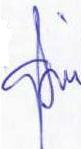 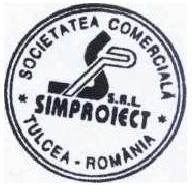 